	La mise en place: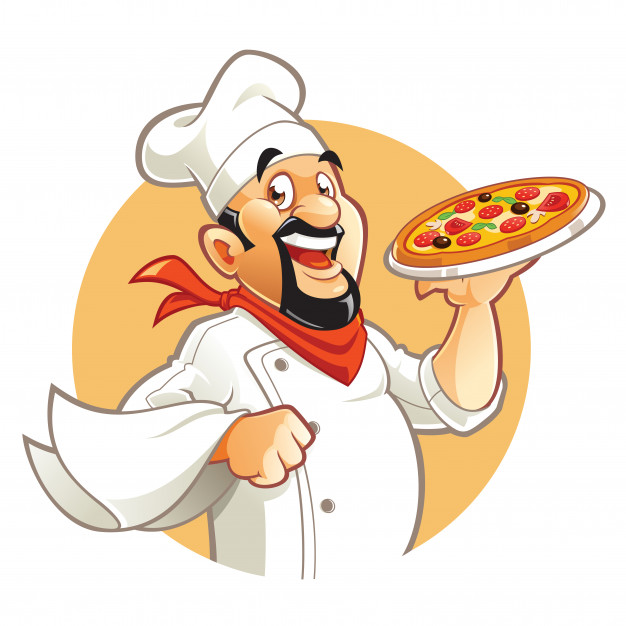 ¿Qué es la mise en place?Mise en place es un término francés que quiere decir “todo en su lugar” y se refiere a la preparación que se lleva a cabo antes de empezar las cocciones del día.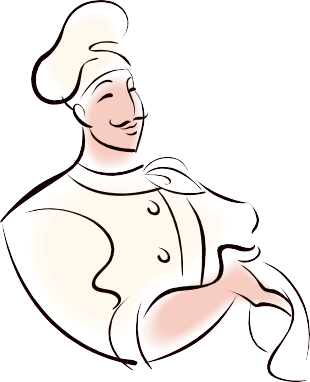 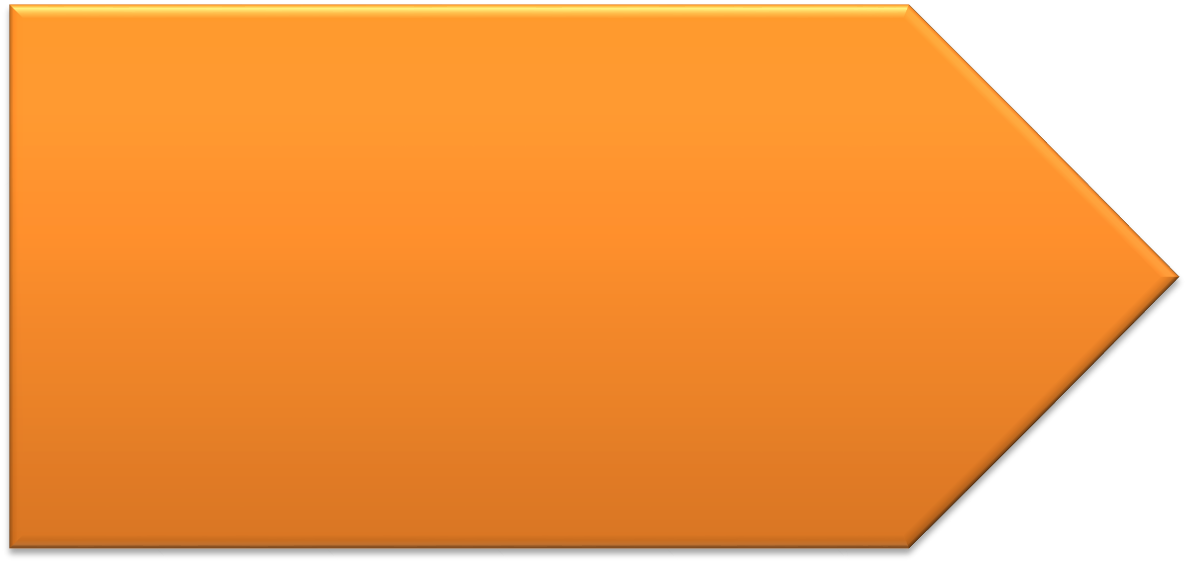 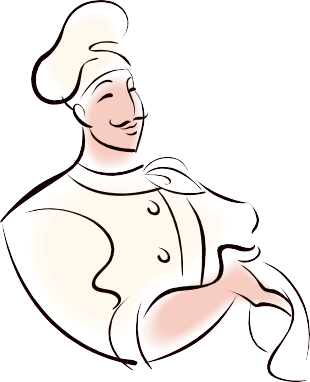 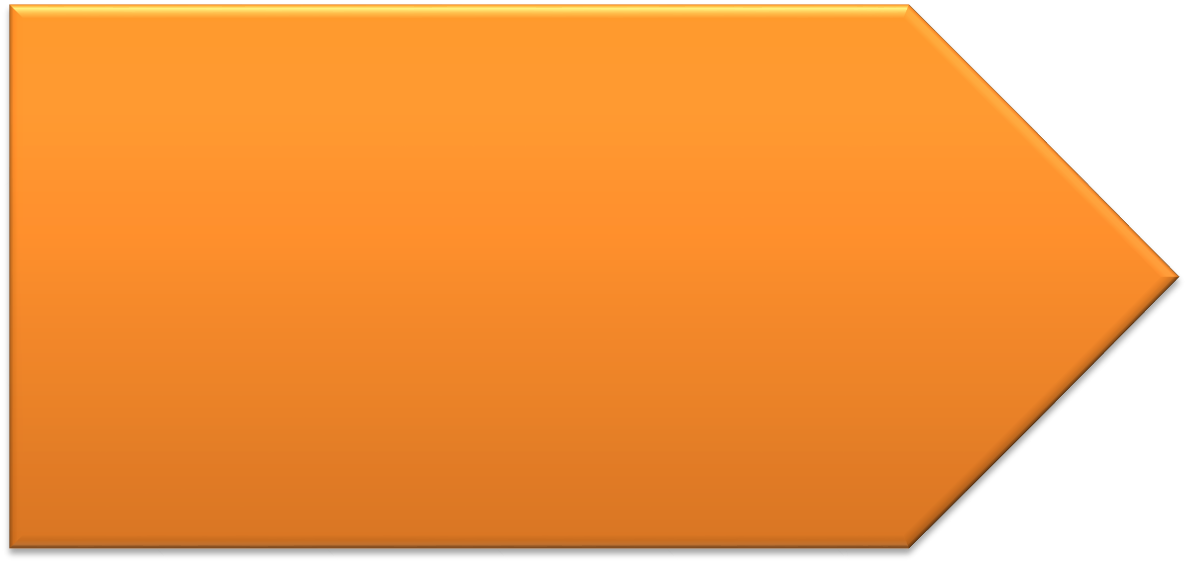 Ser competente en la mise en place exige poseer una amplia gama de habilidades y conocimientos culinarios fundamentales. El tipo de cocina y los menús determinarán la rutina diaria de la mise en place. Esto incluye el manejo de cuchillos, cortes de precisión, picado, pelado, torneado, preparación de una variedad de guarniciones, uso de recetas y comprensión de la terminología. La selección de un cuchillo adecuado puede parecer una tarea simple, pero la elección correcta se basa en un buen conocimiento del funcionamiento de los cuchillos. Este conocimiento incluye los tipos de cuchillo disponibles, sus funciones específicas, cómo usarlos con seguridad y destreza y cómo limpiarlos y guardarlos adecuadamente.Un cocinero competente necesita más que habilidades culinarias prácticas. Trabajo en equipo, buena organización, buen manejo del tiempo y cumplimiento de las normas de sanidad y seguridad del ramo son prácticas laborales igualmente importantes, puesto que contribuyen a crear un ambiente de trabajo seguro y productivo.Todas estas habilidades deben practicarse constantemente hasta que se conviertan en parte automáticas de la rutina diaria de trabajo.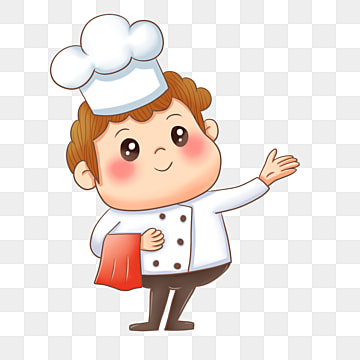 EL ORDEN COMPRENDELA MISE EN PLACE DEL PUESTO DE TRABAJO EL PUESTO DE TRABAJO FIJO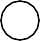 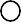 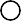 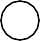 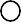 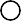 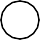 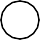  COCINAEl puesto de trabajo fijo está compuesto por una o más mesas de trabajo, una o más tablas de picar y la mise en place, además de contar con los equipos, implementos, cuchillos y herramientas de trabajo necesarias.Colocar todo en su lugar para ahorrar tiempo y energía es lo que se pretende al tener un puesto de trabajo bien organizado.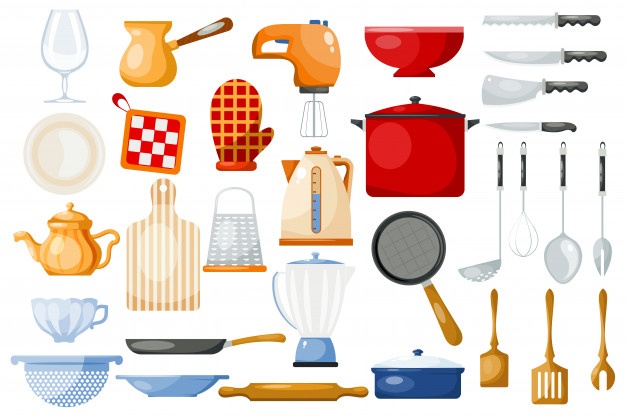 EL PUESTO DE TRABAJO ESPECÍFICOCortes, pelados, trabajos de mise en place durante el servicio.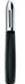 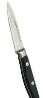 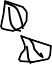 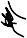 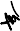 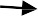 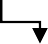 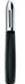 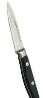 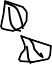 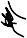 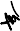 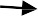 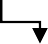 CARACTERÍSTICAS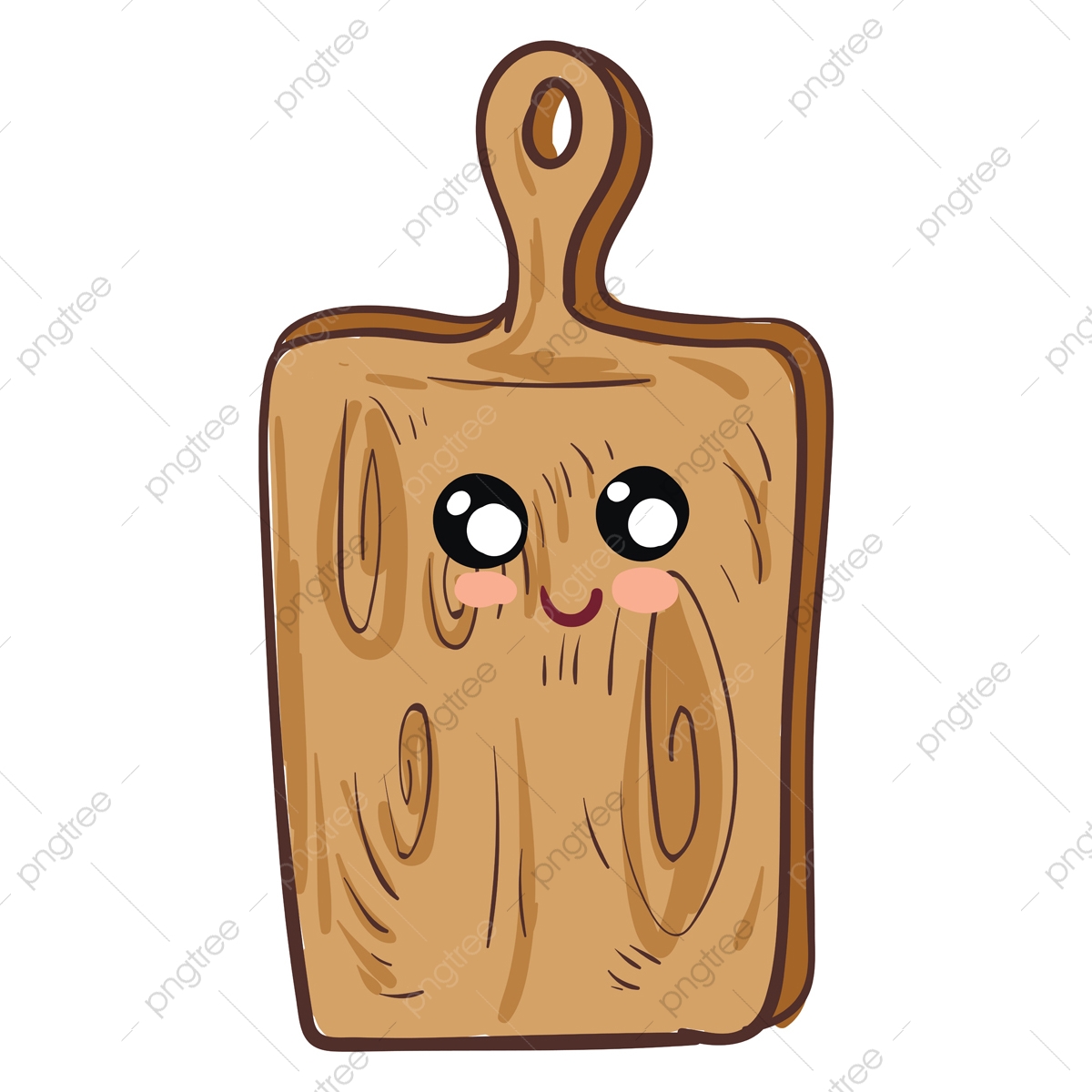 El puesto de trabajo específico se instala:En un momento preciso del trabajo.En un lugar librePara la realización de un trabajo particular 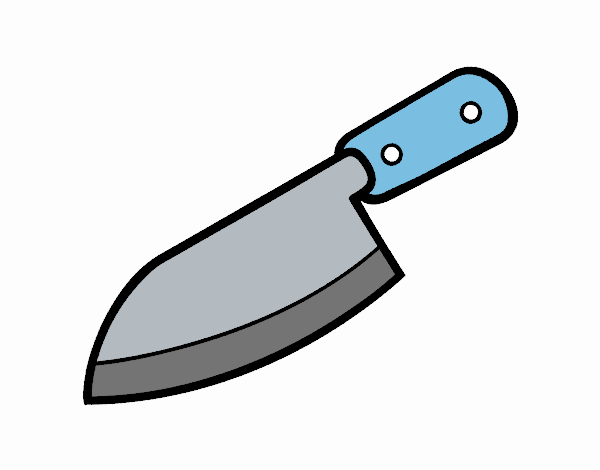 Ej: Sobre la mesa:Una placa con zanahorias y Cebollas.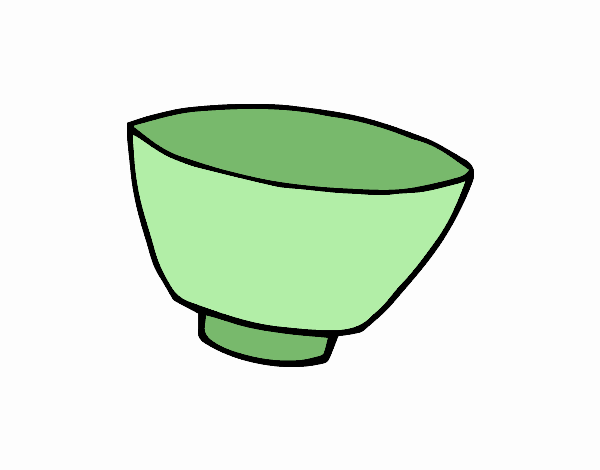 Para cortar:1 tabla1 cuchillo    1 Bol para poner las legumbres